Урок 6 мая (среда). (14.00)Здравствуйте ребята! Просьба высылать свои работы: На почту школы  oren-dmsch2@mail.ru            илиНа мою почту tgkravchenko15@gmail.com   илиМне в контакте  ДШИ 2 ОренбургПодписывайте свои работы (Фамилия)Жду ваши работы. Татьяна Григорьевна.Сольфеджио.Написать гамму си минор 3 вида.Определить тональность данной мелодии. Переписать ее, правильно сгруппировав, то есть объединить короткие длительности (восьмые и шестнадцатые ноты) по долям («в ребра»)Тональность ____________________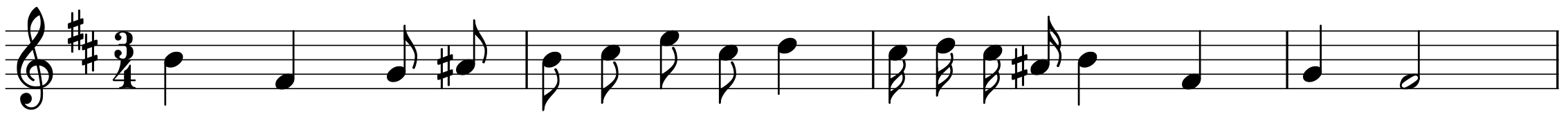 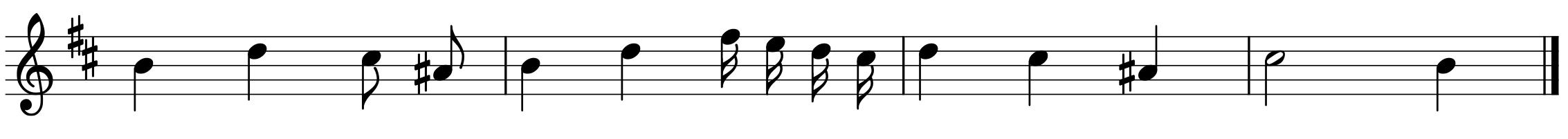 Построить интервалы от звука  РЕ.Слушание музыки.Тема урока: Э. Григ сюита «Пер Гюнт».Продолжаем знакомство с сюитой Э Грига «Пер Гюнт».Прочитать:Однажды Пер Гюнт долго бродив по горам, уставший решил прилечь отдохнуть в пещере, пока какие- то тени не стали обступать его. Они дробились, превращались в крылатых зверей. Перу стало страшно, он пытался бежать, но не тут- то было! Нечисть не пускала его. Это были тролли. Тролли – ночные существа и боятся только одного – ясного солнца,от которого они рассыпаются и превращаются в камни. И сам горный король сделал Перу предложение - вступить в мир троллей, заглушить в себе все человеческое и жениться на его дочери.Взамен горный король обещает Перу несметные богатства. О, нет, даже такой беспечный сумасброд, как Пер, не согласен на это, ведь у него уже есть невеста - красавица Сольвейг. Разъяренные тролли хотят разорвать Пера в клочья. И если бы не раздавшийся звон церковного колокола, кто знает, что бы произошло! Запишите в тетрадь: « В Пещере горного короля»Послушать произведение и ответить письменно на вопросыСлушание « В Пещере горного короля» на сайте https://www.youtube.com/watch?v=lHSKhEHhwMsМультфильм https://www.youtube.com/watch?v=lAheg7WDxUI- Как музыка звучала в начале?  - Что произошло дальше?  - Что это изменилось в музыке  Прочитать:Долго путешествовал  Пер Гюнт в поисках счастья - 40 лет. И все эти годы ждала и продолжала любить его невеста Сольвейг.. Все эти сорок лет она молилась и надеялась, что он вернётся. Запишите в тетрадь: «Песня Сольвейг»Послушать произведение и ответить письменно на вопросыСлушание «Песня Сольвейг» на сайте https://www.youtube.com/watch?v=Us8sy0_5NtIО чем поет Сольвейг?-Какое настроение у Сольвейг?-Всегда такое? Музыка менялась? Какая стала?А почему появилась  контрастная, подвижная и светлая мелодия?Прочитать:Когда кого-то очень долго ждёшь, начинаешь вспоминать события из жизни.Так и Сольвейг, начинает вспоминать то время, когда они  с Пером были вместе, вспоминает праздники, которые они справляли вместе в своей деревне.За сорок лет странствий Пер Гюнт побывал в разных странах. Он торговал, богател, научился хитрить и обманывать, стал дельцом и торговцем. Однажды, Пер Гюнт вдруг вспомнил Норвегию и решил вернуться. Его не узнали на Родине. Лишь только Сольвейг, его невеста, поняла, кто перед ней стоит.  Её возлюбленный остался для нее прежним - смелым и добрым. Она верила ему, была счастлива своей любовью.  А Пер Гюнт путешествуя долгих сорок лет, счастья так и не нашел. Вернувшись домой он понимает, что здесь оставалось самое дорогое, что у него есть: невеста Сольвейг, которая ждала его долгих сорок лет, и конечно же, его родная земля.